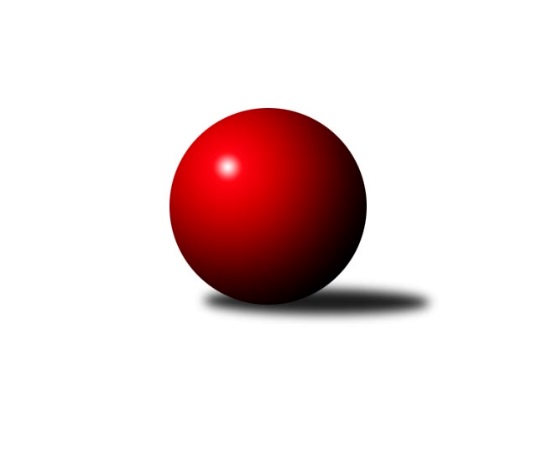 Č.8Ročník 2023/2024	8.6.2024 Krajský přebor OL 2023/2024Statistika 8. kolaTabulka družstev:		družstvo	záp	výh	rem	proh	skore	sety	průměr	body	plné	dorážka	chyby	1.	KK Jiskra Rýmařov ˝B˝	8	7	0	1	42.5 : 21.5 	(53.5 : 42.5)	2601	14	1780	821	44.9	2.	KK Zábřeh  ˝C˝	8	6	0	2	41.0 : 23.0 	(56.5 : 39.5)	2588	12	1789	799	49.1	3.	TJ Prostějov ˝B˝	8	6	0	2	40.0 : 24.0 	(53.0 : 43.0)	2533	12	1764	769	47.5	4.	TJ Břidličná ˝A˝	8	5	0	3	34.0 : 30.0 	(50.0 : 46.0)	2488	10	1751	737	51	5.	KK Lipník nad Bečvou ˝A˝	8	3	1	4	33.0 : 31.0 	(47.0 : 49.0)	2486	7	1740	746	49.6	6.	Horní Benešov ˝C˝	8	3	0	5	27.0 : 37.0 	(45.5 : 50.5)	2522	6	1767	756	50.1	7.	KS Moravský Beroun	8	3	0	5	26.0 : 38.0 	(43.5 : 52.5)	2518	6	1783	734	54.8	8.	HKK Olomouc D	8	2	1	5	26.5 : 37.5 	(45.5 : 50.5)	2533	5	1761	772	49.6	9.	KK PEPINO Bruntál	8	2	0	6	27.0 : 37.0 	(48.0 : 48.0)	2489	4	1727	761	50.8	10.	KK Zábřeh D	8	2	0	6	23.0 : 41.0 	(37.5 : 58.5)	2409	4	1700	709	63.3Tabulka doma:		družstvo	záp	výh	rem	proh	skore	sety	průměr	body	maximum	minimum	1.	KK Zábřeh  ˝C˝	4	4	0	0	27.0 : 5.0 	(33.5 : 14.5)	2652	8	2671	2630	2.	KK Jiskra Rýmařov ˝B˝	5	4	0	1	23.5 : 16.5 	(28.0 : 32.0)	2633	8	2645	2622	3.	TJ Prostějov ˝B˝	3	3	0	0	18.0 : 6.0 	(20.5 : 15.5)	2640	6	2702	2546	4.	KK Lipník nad Bečvou ˝A˝	4	3	0	1	23.0 : 9.0 	(28.0 : 20.0)	2439	6	2591	2350	5.	KS Moravský Beroun	4	3	0	1	20.0 : 12.0 	(26.5 : 21.5)	2529	6	2656	2430	6.	HKK Olomouc D	4	2	1	1	18.0 : 14.0 	(24.5 : 23.5)	2566	5	2607	2536	7.	TJ Břidličná ˝A˝	4	2	0	2	17.0 : 15.0 	(26.0 : 22.0)	2539	4	2608	2478	8.	Horní Benešov ˝C˝	4	2	0	2	17.0 : 15.0 	(23.5 : 24.5)	2613	4	2669	2522	9.	KK Zábřeh D	5	2	0	3	19.0 : 21.0 	(25.5 : 34.5)	2483	4	2538	2339	10.	KK PEPINO Bruntál	3	1	0	2	12.0 : 12.0 	(17.5 : 18.5)	2481	2	2518	2448Tabulka venku:		družstvo	záp	výh	rem	proh	skore	sety	průměr	body	maximum	minimum	1.	KK Jiskra Rýmařov ˝B˝	3	3	0	0	19.0 : 5.0 	(25.5 : 10.5)	2590	6	2635	2564	2.	TJ Břidličná ˝A˝	4	3	0	1	17.0 : 15.0 	(24.0 : 24.0)	2475	6	2592	2313	3.	TJ Prostějov ˝B˝	5	3	0	2	22.0 : 18.0 	(32.5 : 27.5)	2512	6	2626	2407	4.	KK Zábřeh  ˝C˝	4	2	0	2	14.0 : 18.0 	(23.0 : 25.0)	2551	4	2655	2467	5.	Horní Benešov ˝C˝	4	1	0	3	10.0 : 22.0 	(22.0 : 26.0)	2500	2	2552	2458	6.	KK PEPINO Bruntál	5	1	0	4	15.0 : 25.0 	(30.5 : 29.5)	2490	2	2577	2266	7.	KK Lipník nad Bečvou ˝A˝	4	0	1	3	10.0 : 22.0 	(19.0 : 29.0)	2498	1	2562	2382	8.	KK Zábřeh D	3	0	0	3	4.0 : 20.0 	(12.0 : 24.0)	2384	0	2479	2235	9.	HKK Olomouc D	4	0	0	4	8.5 : 23.5 	(21.0 : 27.0)	2525	0	2570	2499	10.	KS Moravský Beroun	4	0	0	4	6.0 : 26.0 	(17.0 : 31.0)	2515	0	2560	2449Tabulka podzimní části:		družstvo	záp	výh	rem	proh	skore	sety	průměr	body	doma	venku	1.	KK Jiskra Rýmařov ˝B˝	8	7	0	1	42.5 : 21.5 	(53.5 : 42.5)	2601	14 	4 	0 	1 	3 	0 	0	2.	KK Zábřeh  ˝C˝	8	6	0	2	41.0 : 23.0 	(56.5 : 39.5)	2588	12 	4 	0 	0 	2 	0 	2	3.	TJ Prostějov ˝B˝	8	6	0	2	40.0 : 24.0 	(53.0 : 43.0)	2533	12 	3 	0 	0 	3 	0 	2	4.	TJ Břidličná ˝A˝	8	5	0	3	34.0 : 30.0 	(50.0 : 46.0)	2488	10 	2 	0 	2 	3 	0 	1	5.	KK Lipník nad Bečvou ˝A˝	8	3	1	4	33.0 : 31.0 	(47.0 : 49.0)	2486	7 	3 	0 	1 	0 	1 	3	6.	Horní Benešov ˝C˝	8	3	0	5	27.0 : 37.0 	(45.5 : 50.5)	2522	6 	2 	0 	2 	1 	0 	3	7.	KS Moravský Beroun	8	3	0	5	26.0 : 38.0 	(43.5 : 52.5)	2518	6 	3 	0 	1 	0 	0 	4	8.	HKK Olomouc D	8	2	1	5	26.5 : 37.5 	(45.5 : 50.5)	2533	5 	2 	1 	1 	0 	0 	4	9.	KK PEPINO Bruntál	8	2	0	6	27.0 : 37.0 	(48.0 : 48.0)	2489	4 	1 	0 	2 	1 	0 	4	10.	KK Zábřeh D	8	2	0	6	23.0 : 41.0 	(37.5 : 58.5)	2409	4 	2 	0 	3 	0 	0 	3Tabulka jarní části:		družstvo	záp	výh	rem	proh	skore	sety	průměr	body	doma	venku	1.	TJ Břidličná ˝A˝	0	0	0	0	0.0 : 0.0 	(0.0 : 0.0)	0	0 	0 	0 	0 	0 	0 	0 	2.	Horní Benešov ˝C˝	0	0	0	0	0.0 : 0.0 	(0.0 : 0.0)	0	0 	0 	0 	0 	0 	0 	0 	3.	TJ Prostějov ˝B˝	0	0	0	0	0.0 : 0.0 	(0.0 : 0.0)	0	0 	0 	0 	0 	0 	0 	0 	4.	KK Zábřeh D	0	0	0	0	0.0 : 0.0 	(0.0 : 0.0)	0	0 	0 	0 	0 	0 	0 	0 	5.	KS Moravský Beroun	0	0	0	0	0.0 : 0.0 	(0.0 : 0.0)	0	0 	0 	0 	0 	0 	0 	0 	6.	HKK Olomouc D	0	0	0	0	0.0 : 0.0 	(0.0 : 0.0)	0	0 	0 	0 	0 	0 	0 	0 	7.	KK Lipník nad Bečvou ˝A˝	0	0	0	0	0.0 : 0.0 	(0.0 : 0.0)	0	0 	0 	0 	0 	0 	0 	0 	8.	KK Jiskra Rýmařov ˝B˝	0	0	0	0	0.0 : 0.0 	(0.0 : 0.0)	0	0 	0 	0 	0 	0 	0 	0 	9.	KK PEPINO Bruntál	0	0	0	0	0.0 : 0.0 	(0.0 : 0.0)	0	0 	0 	0 	0 	0 	0 	0 	10.	KK Zábřeh  ˝C˝	0	0	0	0	0.0 : 0.0 	(0.0 : 0.0)	0	0 	0 	0 	0 	0 	0 	0 Zisk bodů pro družstvo:		jméno hráče	družstvo	body	zápasy	v %	dílčí body	sety	v %	1.	Roman Rolenc 	TJ Prostějov ˝B˝ 	8	/	8	(100%)	14	/	16	(88%)	2.	Jaroslav Peřina 	KK Lipník nad Bečvou ˝A˝ 	7	/	8	(88%)	12	/	16	(75%)	3.	Radek Malíšek 	HKK Olomouc D 	7	/	8	(88%)	11.5	/	16	(72%)	4.	Eva Hradilová 	KK Lipník nad Bečvou ˝A˝ 	7	/	8	(88%)	9	/	16	(56%)	5.	Zdeněk Fiury ml.	TJ Břidličná ˝A˝ 	6	/	6	(100%)	11	/	12	(92%)	6.	Jiří Zapletal 	TJ Prostějov ˝B˝ 	6	/	7	(86%)	10	/	14	(71%)	7.	Ivo Mrhal ml.	TJ Břidličná ˝A˝ 	6	/	7	(86%)	9	/	14	(64%)	8.	Jaroslav Heblák 	KK Jiskra Rýmařov ˝B˝ 	6	/	8	(75%)	12	/	16	(75%)	9.	Miluše Kadlecová Rychová 	KK PEPINO Bruntál 	6	/	8	(75%)	10.5	/	16	(66%)	10.	Zdeněk Chmela ml.	KS Moravský Beroun  	6	/	8	(75%)	10	/	16	(63%)	11.	Antonín Jašek 	KK Zábřeh D 	6	/	8	(75%)	9	/	16	(56%)	12.	Martin Pěnička 	KK Zábřeh  ˝C˝ 	5	/	6	(83%)	10	/	12	(83%)	13.	Valerie Langerová 	KK Zábřeh  ˝C˝ 	5	/	6	(83%)	10	/	12	(83%)	14.	Jaromír Hendrych 	Horní Benešov ˝C˝ 	5	/	7	(71%)	6.5	/	14	(46%)	15.	Josef Novotný 	KK PEPINO Bruntál 	5	/	8	(63%)	9	/	16	(56%)	16.	Erik Košťiál 	KK Zábřeh  ˝C˝ 	4	/	4	(100%)	4	/	8	(50%)	17.	Jiří Srovnal 	KK Zábřeh  ˝C˝ 	4	/	5	(80%)	8	/	10	(80%)	18.	František Langer 	KK Zábřeh D 	4	/	5	(80%)	7	/	10	(70%)	19.	Lukáš Janalík 	KK PEPINO Bruntál 	4	/	6	(67%)	7.5	/	12	(63%)	20.	Lukáš Krejčí 	KK Zábřeh  ˝C˝ 	4	/	6	(67%)	7.5	/	12	(63%)	21.	Martin Kovář 	KK Jiskra Rýmařov ˝B˝ 	4	/	6	(67%)	6	/	12	(50%)	22.	Tomáš Janalík 	KK PEPINO Bruntál 	4	/	7	(57%)	9	/	14	(64%)	23.	Václav Kovařík 	TJ Prostějov ˝B˝ 	4	/	7	(57%)	8	/	14	(57%)	24.	Miroslav Zálešák 	KS Moravský Beroun  	4	/	7	(57%)	7	/	14	(50%)	25.	Miroslav Štěpán 	KK Zábřeh  ˝C˝ 	4	/	7	(57%)	6	/	14	(43%)	26.	Jiří Polášek 	KK Jiskra Rýmařov ˝B˝ 	4	/	8	(50%)	8	/	16	(50%)	27.	Miroslav Plachý 	TJ Prostějov ˝B˝ 	4	/	8	(50%)	7	/	16	(44%)	28.	Josef Jurda 	TJ Prostějov ˝B˝ 	4	/	8	(50%)	6	/	16	(38%)	29.	Milan Sekanina 	HKK Olomouc D 	3.5	/	7	(50%)	10	/	14	(71%)	30.	Michal Ihnát 	KK Jiskra Rýmařov ˝B˝ 	3.5	/	7	(50%)	5	/	14	(36%)	31.	Jakub Hendrych 	Horní Benešov ˝C˝ 	3	/	4	(75%)	7	/	8	(88%)	32.	Michal Klich 	Horní Benešov ˝C˝ 	3	/	4	(75%)	6	/	8	(75%)	33.	Josef Pilatík 	KK Jiskra Rýmařov ˝B˝ 	3	/	5	(60%)	7	/	10	(70%)	34.	Romana Valová 	KK Jiskra Rýmařov ˝B˝ 	3	/	5	(60%)	5.5	/	10	(55%)	35.	Tomáš Fiury 	TJ Břidličná ˝A˝ 	3	/	5	(60%)	5	/	10	(50%)	36.	Petr Hendrych 	KK Lipník nad Bečvou ˝A˝ 	3	/	6	(50%)	7.5	/	12	(63%)	37.	Daniel Herold 	KS Moravský Beroun  	3	/	6	(50%)	7	/	12	(58%)	38.	Martin Sekanina 	KK Lipník nad Bečvou ˝A˝ 	3	/	6	(50%)	6	/	12	(50%)	39.	Pavel Konštacký 	KK Jiskra Rýmařov ˝B˝ 	3	/	6	(50%)	5	/	12	(42%)	40.	Jaroslav Jílek 	KK Zábřeh D 	3	/	6	(50%)	5	/	12	(42%)	41.	Jan Mlčák 	KK PEPINO Bruntál 	3	/	7	(43%)	5	/	14	(36%)	42.	Josef Veselý 	TJ Břidličná ˝A˝ 	3	/	8	(38%)	9	/	16	(56%)	43.	Martin Kopecký 	KK Zábřeh D 	3	/	8	(38%)	8	/	16	(50%)	44.	Vilém Berger 	TJ Břidličná ˝A˝ 	3	/	8	(38%)	7	/	16	(44%)	45.	Jan Špalek 	KK Lipník nad Bečvou ˝A˝ 	3	/	8	(38%)	5.5	/	16	(34%)	46.	Richard Janalík 	KK PEPINO Bruntál 	3	/	8	(38%)	5	/	16	(31%)	47.	Ladislav Mandák 	KK Lipník nad Bečvou ˝A˝ 	2	/	3	(67%)	3	/	6	(50%)	48.	Daniel Duškevič 	Horní Benešov ˝C˝ 	2	/	3	(67%)	2	/	6	(33%)	49.	Tomáš Ondráček 	KK Zábřeh  ˝C˝ 	2	/	5	(40%)	6	/	10	(60%)	50.	Zdeněk Smrža 	Horní Benešov ˝C˝ 	2	/	5	(40%)	5	/	10	(50%)	51.	Zdeněk Žanda 	Horní Benešov ˝C˝ 	2	/	5	(40%)	5	/	10	(50%)	52.	Petr Mandl 	HKK Olomouc D 	2	/	6	(33%)	7	/	12	(58%)	53.	Daniel Krchov 	KS Moravský Beroun  	2	/	6	(33%)	6	/	12	(50%)	54.	Michal Svoboda 	HKK Olomouc D 	2	/	6	(33%)	4	/	12	(33%)	55.	Erich Retek 	KS Moravský Beroun  	2	/	6	(33%)	3.5	/	12	(29%)	56.	Miloslav Krchov 	KS Moravský Beroun  	2	/	8	(25%)	6	/	16	(38%)	57.	Pavla Hendrychová 	Horní Benešov ˝C˝ 	2	/	8	(25%)	6	/	16	(38%)	58.	Radek Hejtman 	HKK Olomouc D 	2	/	8	(25%)	6	/	16	(38%)	59.	Petr Vavřík 	TJ Prostějov ˝B˝ 	1	/	1	(100%)	2	/	2	(100%)	60.	Pavel Švan 	KK Jiskra Rýmařov ˝B˝ 	1	/	1	(100%)	2	/	2	(100%)	61.	Tomáš Chárník 	KK Jiskra Rýmařov ˝B˝ 	1	/	1	(100%)	2	/	2	(100%)	62.	Leoš Řepka 	TJ Břidličná ˝A˝ 	1	/	1	(100%)	1.5	/	2	(75%)	63.	Kamila Macíková 	KK Lipník nad Bečvou ˝A˝ 	1	/	1	(100%)	1	/	2	(50%)	64.	Vojtěch Kolla 	HKK Olomouc D 	1	/	1	(100%)	1	/	2	(50%)	65.	Jaroslav Koppa 	KK Lipník nad Bečvou ˝A˝ 	1	/	2	(50%)	2	/	4	(50%)	66.	Miroslav Smékal 	TJ Břidličná ˝A˝ 	1	/	2	(50%)	1	/	4	(25%)	67.	Jiří Neuwirth 	KK Zábřeh D 	1	/	3	(33%)	2	/	6	(33%)	68.	Jaroslav Zelinka 	TJ Břidličná ˝A˝ 	1	/	3	(33%)	2	/	6	(33%)	69.	David Láčík 	Horní Benešov ˝C˝ 	1	/	4	(25%)	5	/	8	(63%)	70.	Vlastimil Hejtman 	HKK Olomouc D 	1	/	4	(25%)	3	/	8	(38%)	71.	Aleš Horák 	KK Zábřeh D 	1	/	4	(25%)	2	/	8	(25%)	72.	Martin Švrčina 	Horní Benešov ˝C˝ 	1	/	4	(25%)	2	/	8	(25%)	73.	Martin Vitásek 	KK Zábřeh  ˝C˝ 	1	/	5	(20%)	5	/	10	(50%)	74.	Zdeněk Chmela st.	KS Moravský Beroun  	1	/	5	(20%)	4	/	10	(40%)	75.	Miroslav Pokorný 	KK Zábřeh D 	1	/	6	(17%)	3.5	/	12	(29%)	76.	David Rozsypal 	TJ Prostějov ˝B˝ 	1	/	7	(14%)	6	/	14	(43%)	77.	Tomáš Zbořil 	Horní Benešov ˝C˝ 	0	/	1	(0%)	1	/	2	(50%)	78.	Michal Dolejš 	KK Lipník nad Bečvou ˝A˝ 	0	/	1	(0%)	1	/	2	(50%)	79.	Anna Dosedělová 	TJ Břidličná ˝A˝ 	0	/	1	(0%)	1	/	2	(50%)	80.	František Ocelák 	KK PEPINO Bruntál 	0	/	1	(0%)	1	/	2	(50%)	81.	Miroslav Machalíček 	HKK Olomouc D 	0	/	1	(0%)	1	/	2	(50%)	82.	Jan Černohous 	TJ Prostějov ˝B˝ 	0	/	1	(0%)	0	/	2	(0%)	83.	Dagmar Jílková 	KK Zábřeh D 	0	/	1	(0%)	0	/	2	(0%)	84.	Aneta Krzystková 	HKK Olomouc D 	0	/	1	(0%)	0	/	2	(0%)	85.	Josef Čapka 	TJ Prostějov ˝B˝ 	0	/	1	(0%)	0	/	2	(0%)	86.	Jiří Kolář 	KK Lipník nad Bečvou ˝A˝ 	0	/	1	(0%)	0	/	2	(0%)	87.	Hana Zálešáková 	KS Moravský Beroun  	0	/	1	(0%)	0	/	2	(0%)	88.	Vojtěch Onderka 	KK Lipník nad Bečvou ˝A˝ 	0	/	2	(0%)	0	/	4	(0%)	89.	Josef Bednář 	KK Zábřeh D 	0	/	2	(0%)	0	/	4	(0%)	90.	Kateřina Hájková 	KK Lipník nad Bečvou ˝A˝ 	0	/	2	(0%)	0	/	4	(0%)	91.	Zdeňka Habartová 	Horní Benešov ˝C˝ 	0	/	2	(0%)	0	/	4	(0%)	92.	Petra Buráňová 	KK PEPINO Bruntál 	0	/	3	(0%)	1	/	6	(17%)	93.	Miroslav Bodanský 	KK Zábřeh  ˝C˝ 	0	/	3	(0%)	0	/	6	(0%)	94.	Věra Urbášková 	KK Zábřeh D 	0	/	4	(0%)	1	/	8	(13%)	95.	Petr Cvrček 	HKK Olomouc D 	0	/	6	(0%)	2	/	12	(17%)	96.	Ivo Mrhal 	TJ Břidličná ˝A˝ 	0	/	7	(0%)	3.5	/	14	(25%)Průměry na kuželnách:		kuželna	průměr	plné	dorážka	chyby	výkon na hráče	1.	KK Jiskra Rýmařov, 1-4	2603	1819	783	49.7	(433.9)	2.	 Horní Benešov, 1-4	2589	1797	792	55.1	(431.6)	3.	TJ  Prostějov, 1-4	2577	1794	783	52.0	(429.6)	4.	KK Zábřeh, 1-4	2547	1779	767	51.1	(424.6)	5.	HKK Olomouc, 1-4	2530	1766	764	48.5	(421.8)	6.	TJ Kovohutě Břidličná, 1-2	2527	1762	764	44.6	(421.2)	7.	KS Moravský Beroun, 1-2	2513	1752	761	52.8	(418.9)	8.	KK Pepino Bruntál, 1-2	2477	1733	744	52.0	(412.9)	9.	KK Lipník nad Bečvou, 1-2	2372	1672	700	54.5	(395.4)Nejlepší výkony na kuželnách:KK Jiskra Rýmařov, 1-4KK Zábřeh  ˝C˝	2655	7. kolo	Martin Pěnička 	KK Zábřeh  ˝C˝	478	7. koloKK Jiskra Rýmařov ˝B˝	2645	5. kolo	Josef Pilatík 	KK Jiskra Rýmařov ˝B˝	476	7. koloKK Jiskra Rýmařov ˝B˝	2634	7. kolo	Radek Malíšek 	HKK Olomouc D	476	5. koloKK Jiskra Rýmařov ˝B˝	2634	2. kolo	Jiří Polášek 	KK Jiskra Rýmařov ˝B˝	475	5. koloKK Jiskra Rýmařov ˝B˝	2632	1. kolo	Eva Hradilová 	KK Lipník nad Bečvou ˝A˝	466	3. koloKK Jiskra Rýmařov ˝B˝	2622	3. kolo	Jiří Srovnal 	KK Zábřeh  ˝C˝	463	7. koloHKK Olomouc D	2570	5. kolo	Milan Sekanina 	HKK Olomouc D	462	5. koloTJ Prostějov ˝B˝	2566	2. kolo	Jiří Polášek 	KK Jiskra Rýmařov ˝B˝	462	2. koloKK Lipník nad Bečvou ˝A˝	2562	3. kolo	Michal Ihnát 	KK Jiskra Rýmařov ˝B˝	462	5. koloKK PEPINO Bruntál	2513	1. kolo	Roman Rolenc 	TJ Prostějov ˝B˝	461	2. kolo Horní Benešov, 1-4Horní Benešov ˝C˝	2669	3. kolo	František Langer 	KK Zábřeh D	485	3. koloHorní Benešov ˝C˝	2645	6. kolo	Jakub Hendrych 	Horní Benešov ˝C˝	474	6. koloKK Jiskra Rýmařov ˝B˝	2635	8. kolo	Vilém Berger 	TJ Břidličná ˝A˝	469	1. koloHorní Benešov ˝C˝	2616	8. kolo	Michal Klich 	Horní Benešov ˝C˝	468	3. koloTJ Břidličná ˝A˝	2592	1. kolo	Michal Klich 	Horní Benešov ˝C˝	467	6. koloKS Moravský Beroun 	2560	6. kolo	Antonín Jašek 	KK Zábřeh D	462	3. koloHorní Benešov ˝C˝	2522	1. kolo	Pavla Hendrychová 	Horní Benešov ˝C˝	459	3. koloKK Zábřeh D	2479	3. kolo	Romana Valová 	KK Jiskra Rýmařov ˝B˝	457	8. kolo		. kolo	Jaromír Hendrych 	Horní Benešov ˝C˝	453	6. kolo		. kolo	Jaroslav Heblák 	KK Jiskra Rýmařov ˝B˝	453	8. koloTJ  Prostějov, 1-4TJ Prostějov ˝B˝	2702	7. kolo	Roman Rolenc 	TJ Prostějov ˝B˝	491	3. koloTJ Prostějov ˝B˝	2673	3. kolo	Jiří Zapletal 	TJ Prostějov ˝B˝	478	5. koloKS Moravský Beroun 	2558	7. kolo	Jiří Zapletal 	TJ Prostějov ˝B˝	468	7. koloTJ Prostějov ˝B˝	2546	5. kolo	Petr Vavřík 	TJ Prostějov ˝B˝	463	7. koloKK Zábřeh  ˝C˝	2530	3. kolo	Václav Kovařík 	TJ Prostějov ˝B˝	460	7. koloHorní Benešov ˝C˝	2458	5. kolo	Josef Jurda 	TJ Prostějov ˝B˝	458	3. kolo		. kolo	Roman Rolenc 	TJ Prostějov ˝B˝	457	7. kolo		. kolo	Miloslav Krchov 	KS Moravský Beroun 	454	7. kolo		. kolo	Zdeněk Chmela st.	KS Moravský Beroun 	452	7. kolo		. kolo	Daniel Herold 	KS Moravský Beroun 	449	7. koloKK Zábřeh, 1-4KK Zábřeh  ˝C˝	2671	1. kolo	Martin Pěnička 	KK Zábřeh  ˝C˝	484	6. koloKK Zábřeh  ˝C˝	2663	4. kolo	Jiří Srovnal 	KK Zábřeh  ˝C˝	482	4. koloKK Zábřeh  ˝C˝	2643	6. kolo	Roman Rolenc 	TJ Prostějov ˝B˝	478	1. koloKK Zábřeh  ˝C˝	2630	8. kolo	Miroslav Štěpán 	KK Zábřeh  ˝C˝	470	8. koloTJ Prostějov ˝B˝	2626	1. kolo	Jiří Srovnal 	KK Zábřeh  ˝C˝	467	1. koloKK PEPINO Bruntál	2577	6. kolo	Martin Kopecký 	KK Zábřeh D	467	1. koloKK Jiskra Rýmařov ˝B˝	2570	6. kolo	František Langer 	KK Zábřeh D	466	1. koloHorní Benešov ˝C˝	2552	4. kolo	Eva Hradilová 	KK Lipník nad Bečvou ˝A˝	465	8. koloKK Zábřeh D	2538	1. kolo	Josef Jurda 	TJ Prostějov ˝B˝	462	1. koloKK Lipník nad Bečvou ˝A˝	2531	8. kolo	Martin Pěnička 	KK Zábřeh  ˝C˝	461	1. koloHKK Olomouc, 1-4HKK Olomouc D	2607	8. kolo	Milan Sekanina 	HKK Olomouc D	493	2. koloHKK Olomouc D	2565	4. kolo	Radek Hejtman 	HKK Olomouc D	466	8. koloHKK Olomouc D	2554	2. kolo	Jaromír Hendrych 	Horní Benešov ˝C˝	460	2. koloKK PEPINO Bruntál	2537	4. kolo	Petr Mandl 	HKK Olomouc D	459	8. koloHKK Olomouc D	2536	6. kolo	Radek Hejtman 	HKK Olomouc D	456	6. koloKK Lipník nad Bečvou ˝A˝	2517	6. kolo	Michal Klich 	Horní Benešov ˝C˝	451	2. koloHorní Benešov ˝C˝	2490	2. kolo	Miluše Kadlecová Rychová 	KK PEPINO Bruntál	450	4. koloTJ Prostějov ˝B˝	2440	8. kolo	Michal Svoboda 	HKK Olomouc D	448	8. kolo		. kolo	Radek Malíšek 	HKK Olomouc D	446	8. kolo		. kolo	Milan Sekanina 	HKK Olomouc D	446	4. koloTJ Kovohutě Břidličná, 1-2TJ Břidličná ˝A˝	2608	2. kolo	Zdeněk Fiury ml.	TJ Břidličná ˝A˝	465	4. koloKK Jiskra Rýmařov ˝B˝	2564	4. kolo	Josef Veselý 	TJ Břidličná ˝A˝	457	7. koloTJ Břidličná ˝A˝	2540	4. kolo	Radek Malíšek 	HKK Olomouc D	456	7. koloTJ Břidličná ˝A˝	2531	7. kolo	Jiří Polášek 	KK Jiskra Rýmařov ˝B˝	455	4. koloHKK Olomouc D	2527	7. kolo	Vilém Berger 	TJ Břidličná ˝A˝	454	2. koloTJ Prostějov ˝B˝	2520	6. kolo	Tomáš Fiury 	TJ Břidličná ˝A˝	451	7. koloTJ Břidličná ˝A˝	2478	6. kolo	Milan Sekanina 	HKK Olomouc D	449	7. koloKS Moravský Beroun 	2449	2. kolo	Miroslav Plachý 	TJ Prostějov ˝B˝	444	6. kolo		. kolo	Josef Veselý 	TJ Břidličná ˝A˝	440	6. kolo		. kolo	Tomáš Fiury 	TJ Břidličná ˝A˝	440	2. koloKS Moravský Beroun, 1-2KS Moravský Beroun 	2656	8. kolo	Zdeněk Chmela ml.	KS Moravský Beroun 	485	8. koloKS Moravský Beroun 	2560	3. kolo	Daniel Krchov 	KS Moravský Beroun 	466	8. koloKK PEPINO Bruntál	2558	8. kolo	Tomáš Janalík 	KK PEPINO Bruntál	454	8. koloKK Zábřeh  ˝C˝	2553	5. kolo	Miluše Kadlecová Rychová 	KK PEPINO Bruntál	452	8. koloHKK Olomouc D	2499	3. kolo	Martin Pěnička 	KK Zábřeh  ˝C˝	448	5. koloKS Moravský Beroun 	2470	5. kolo	Erich Retek 	KS Moravský Beroun 	446	3. koloKS Moravský Beroun 	2430	1. kolo	Erich Retek 	KS Moravský Beroun 	442	5. koloKK Lipník nad Bečvou ˝A˝	2382	1. kolo	Jan Mlčák 	KK PEPINO Bruntál	440	8. kolo		. kolo	Petr Mandl 	HKK Olomouc D	437	3. kolo		. kolo	Milan Sekanina 	HKK Olomouc D	437	3. koloKK Pepino Bruntál, 1-2KK PEPINO Bruntál	2518	5. kolo	Lukáš Janalík 	KK PEPINO Bruntál	483	7. koloHorní Benešov ˝C˝	2499	7. kolo	Jakub Hendrych 	Horní Benešov ˝C˝	452	7. koloTJ Břidličná ˝A˝	2483	3. kolo	Jan Mlčák 	KK PEPINO Bruntál	451	3. koloKK PEPINO Bruntál	2476	3. kolo	Vilém Berger 	TJ Břidličná ˝A˝	449	3. koloKK PEPINO Bruntál	2448	7. kolo	David Láčík 	Horní Benešov ˝C˝	442	7. koloKK Zábřeh D	2439	5. kolo	Zdeněk Fiury ml.	TJ Břidličná ˝A˝	442	3. kolo		. kolo	Aleš Horák 	KK Zábřeh D	441	5. kolo		. kolo	Josef Novotný 	KK PEPINO Bruntál	441	5. kolo		. kolo	Miluše Kadlecová Rychová 	KK PEPINO Bruntál	433	5. kolo		. kolo	Josef Novotný 	KK PEPINO Bruntál	430	3. koloKK Lipník nad Bečvou, 1-2KK Lipník nad Bečvou ˝A˝	2591	7. kolo	Eva Hradilová 	KK Lipník nad Bečvou ˝A˝	458	7. koloKK Lipník nad Bečvou ˝A˝	2459	5. kolo	Jaroslav Peřina 	KK Lipník nad Bečvou ˝A˝	445	5. koloTJ Prostějov ˝B˝	2407	4. kolo	Tomáš Janalík 	KK PEPINO Bruntál	443	2. koloKK Lipník nad Bečvou ˝A˝	2356	4. kolo	Ladislav Mandák 	KK Lipník nad Bečvou ˝A˝	440	7. koloKK Lipník nad Bečvou ˝A˝	2350	2. kolo	Eva Hradilová 	KK Lipník nad Bečvou ˝A˝	440	2. koloTJ Břidličná ˝A˝	2313	5. kolo	Jaroslav Peřina 	KK Lipník nad Bečvou ˝A˝	434	7. koloKK PEPINO Bruntál	2266	2. kolo	Jaroslav Peřina 	KK Lipník nad Bečvou ˝A˝	433	2. koloKK Zábřeh D	2235	7. kolo	Ivo Mrhal ml.	TJ Břidličná ˝A˝	432	5. kolo		. kolo	Miluše Kadlecová Rychová 	KK PEPINO Bruntál	428	2. kolo		. kolo	Roman Rolenc 	TJ Prostějov ˝B˝	427	4. koloČetnost výsledků:	8.0 : 0.0	2x	7.0 : 1.0	4x	6.0 : 2.0	14x	5.5 : 2.5	1x	5.0 : 3.0	5x	4.0 : 4.0	1x	3.0 : 5.0	7x	2.0 : 6.0	5x	1.0 : 7.0	1x